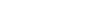 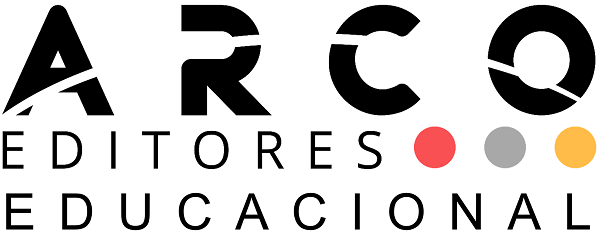 Edital nº Editora preencheráCHAMADA DE ARTIGO PARA LIVRO DIGITAL (E-BOOK) PUBLICAÇÃO PREVISTA PARA Editora preencheráTema: Inserir o título da obra de forma sucinta. Resumo da chamada: Descrever de forma objetiva a proposta da chamada. Até 10 linhas.Organizadores: Nome: Inserir informaçõesLink lattes: Inserir informaçõesE-mail:Inserir informaçõesPreferencialmente:Até 03 organizadores/as;Com titulação de doutorado, no mínimo mestrado;Estar vinculado há grupos de pesquisa Editora: Arco EditoresInformação: O livro terá ISBN e Ficha Catalográfica de acordo com a Agência Brasileira do ISBN, além de avaliação por Comitê Científico qualificado e DOI. PRAZOS DE ENVIO E PUBLICAÇÃO ● Envio de artigos: Editora preencherá● Publicação: Editora preencherá (Prazo provável, podendo ser ajustado) INVESTIMENTO/VALORES POR CAPÍTULO • Capítulo 1 autor – R$ 150, 00 (valor por autor) • Capítulo com 2 autores – R$ 125,00 (valor por autor) • Capítulo com 3 autores – R$ 100,00 (valor por autor) • Capítulo com 4 ou 5 autores – R$ 90 (valor por autor) • Capítulo com 6 autores ou mais – R$80,00 (valor por autor) SUBMISSÕES E REGRAS Enviar ARTIGO COMPLETO conforme as regras a seguir: Envio do Artigo deve ser feito para o e-mail: contato@arcoeditores.com escrito no assunto do e-mail: “Submissão de artigo”. Importante: Indique no corpo do e-mail para qual Edital de e-book seu texto está sendo submetido. 1. O texto deve ter entre 09 e 15 páginas, incluindo figuras, tabelas, referências, entre outros elementos; 2. Serão aceitos artigos inéditos ou que já tenham sido publicados em anais de congressos, simpósios ou seminários; Neste caso, deverá ser colocado em nota de rodapé em qual evento o artigo foi apresentado. 3. Aceitam-se artigos redigidos em português, espanhol e inglês; 4. A obra somente se viabilizará com o mínimo de 8 artigos aceitos para publicação.5. Não havendo artigos suficientes para compor a obra, a Editora poderá sugerir ao autor a publicação do seu artigo em outra obra com tema compatível. 6. A revisão gramatical e de formatação do artigo serão de total responsabilidade dos autores ao submeterem o capítulo; 7. Após o comunicado do aceite, o autor receberá a solicitação do pagamento da taxa de publicação. O pagamento deverá ser realizado em até 05 dias do comunicado do aceite. O não cumprimento dessa regra será considerado como desistência da publicação. 8. Direitos Autorais: O Livro digital/e-Book oferecerá acesso livre imediato ao seu conteúdo, seguindo o princípio de que disponibilizar gratuitamente o conhecimento científico ao público proporciona maior democratização do conhecimento. A Licença utilizada será: AtribuiçãoNãoComercialSemDerivações 4.0 Internacional - CC BY-NC (CC BY-NC-ND). Os termos desta licença estão disponíveis em: <https://creativecommons.org/licenses/>. Demais dúvidas:contato@arcoeditores.com - NORMAS PARA OS ARTIGOS: Conforme template/modelo para baixar no site da editora. No link: https://www.arcoeditores.com/p%C3%A1gina-em-branco